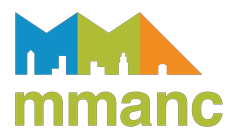  AGENDA  MUNICIPAL MANAGEMENT ASSOCIATION OF NORTHERN CALIFORNIABoard of Directors Committee Meeting Wednesday, July 21, 2021 | 4:00 p.m. to 5:00 p.m.Dial in/Zoom: (669) 900 9128 |https://zoom.us/j/99722663700?pwd=K3c0MjNTcUtSVzUyQ1c4K1NDSVp4QT09Meeting ID: 997 2266 3700| Password: 212975Agenda Attachment: Strategic Plan Priorities for 2021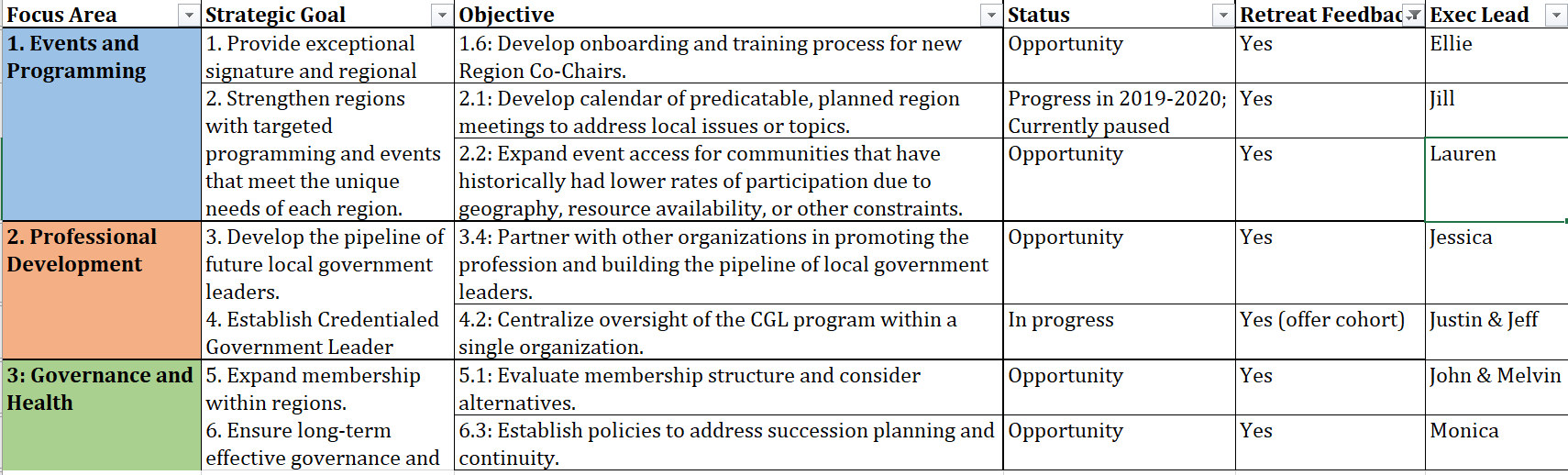 TOPICPREPARATIONPROPOSED PROCESS1Commence Meeting/Roll Call
TIME: 2 minutesPURPOSE: ProcedureLEADER:  Ellie Dallman NoneEllie calls the meeting to order; Lauren takes roll.2Approval of June 16, 2021 Meeting Minutes  TIME: 2 minutesLEADER:   Ellie DallmanReview MinutesBoard considers adopting meeting minutes.3Director ReportsTIME: 1-3 minutes eachPURPOSE: Informational/FeedbackLEADERS: Ellie Dallman, Melvin Gaines, John Stefanski, Jeff Weaver, Jill Bergman, Justin LovellNoneBrief Report from all Directors:FinanceProgramMembershipCommunications ConferenceCGLVice PresidentPresident4Annual Conference UpdateTIME: 10 minutes eachPURPOSE: Informational/FeedbackLEADERS: Ellie Dallman/Jill BergmanNone5Region Updates TIME: 10 minutesPURPOSE: InformationalLEADERS: All  NoneRegion 1Region 2Region 3Region 4Region 5ICMA6Other Items and AnnouncementTIME: 5 minutesPURPOSE: Informational/Feedback LEADERS:  Ellie DallmanNone7AdjournmentPURPOSE: Meeting EndNone